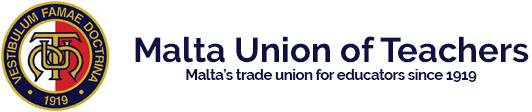 Application Form for the post of Reception Officer(Call for application issued by the Malta Union of Teachers in July 2018)Section A – PERSONAL DETAILS(To be filled by all applicants)Section B – DOCUMENTATION(To be filled by all applicants – please tick [] where applicable)Copies of documents included (originals to be presented during interview):[   ] 	European Curriculum Vitae (required)[   ]	Qualification certificates (as requested by the Call for Application)[   ]	Certificate of Conduct issued by the Police in the last six months immediately preceding the closing date (required)[   ]	Other Documents (specify the number of documents if applicable_____)Section C – DECLERATION(To be filled by all applicants)I declare that I am a citizen of ________________ (fill in country name). I also declare that all details in this application form are correct and accurate.Signature _____________________________________		Date _______/_______/_________Section D – RECEIPT(For Office use only)Closing Date – This application form together with a copy of the documents requested must reach the Malta Union of Teachers by Friday 17th August 2018.Information Protected – Personal Information on this application form is protected and used in accordance with the provisions of the Data Protection Act.NameIdentity Card NumberAddressDate of BirthTelephone/Mobile NumberEmailApplication received onApplication received byComment 